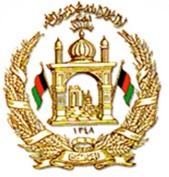 Islamic Republic of AfghanistanMinistry of Education............................................................................................................................................................لایحه وظایف............................................................................................................................................................عنوان وظیفه       : معلم زبان و ادبیات فرانسوی وزارت/اداره      : معارف بخش                 : ریاست معارف شهر کابلبست                 :  تعداد                : 4 موقعیت            : کابل(ریاست معارف شهر کابل حوزه دوم تعلیمی / لیسه عالی استقلال) گزارش دهی به  : امر / مدیر عمومی/ مدیر مکتبگزارشگیری از  : کود نمبر          :1491-02-36-27       1541-02-36-27         1476-02-36-27          1505-02-36-27                      ...........................................................................................................................................................هدف .وظیفه: پیشبرد امور تعلبمی و تربیتی مطابق پلان و محتویات مضمونی به منظور رشد استعداد های فکری ،جسمی عاطفی شاگردان و اماده ساختن انها جهت مسولیت پذیری در قبال ارزش های دینی و ملی............................................................................................................................................................مسؤلیت ها و صلاحیت های وظیفوی:تهیه و ترتیب پلان درسی در مطابقت با تقسیم اوقات ترتیب شده مضمون زبان و ادبیات فرانسوی.مدیریت،مدیریت صنف ،تطبیق حاضری ،تنظیم صنف درسی دقت و مراقبت از نظافت شاگردان و حصول اطمینان از داشتن مواد درسی و ایجاد فضای اموزشی مناسب.همکاری در تهیه مواد ممد درسی و تطبیق پلان ساعت وار مطابق محتویات مضمون و استفاده از میتود های فعال و معیاریخلاصه ارزیابی درس جدید ، سپردن کار خانگی و خانه پوری ترقی تعلیم.درج نمرات فعالیت های صنفی و کار خانگی شاگردان در کتابچه ارزیابی .تهیه و ترتیب سوالات ، اخذ امتحانات و نمره دهی پارچه های آن.رشد مهارت های چهار گانه (شنیدن ، صحبت کردن ، خواندن و نوشتن) آموزش زبان.رشد و تقویت صدا شناسیف اصول الفبا ، روان خوانی ، ذخیره لغات و درک مفهوم به مثابه مرحله اول آموزش زبان.آماده سازی فضای صنف برای توسعه جنبه های هنری و فرهنگی .استفاده از دستور زبان جهت تسهیل آموزش بهتر آن .نگرانی صنف مربوطه در صورت لزوم دید اداره.داشتن مکلفیت درسی حد اقل 24 ساعت در هفته .ایجاد روحیه همکاری بین همکاران ، اشتراک در جلسات ، کمیته ها و برنامه های ارتقاء ظرفیت.انکشاف قابلیت ها و ظرفیت های خودی از طریق تهیه پلان و رشد مسلکی سالانه ، مطابق فناوری های روز ، قابلیت و توانایی های تکنالوژیکی .رعایت قوانین و مقررات نافذه کشور در ساحه معارف و خدمات ملکی .برخورد سالم و پسندیده با شاگردان و اولیای شاگردان.ارائه گزارش فعالیت های درسی به اداره مکتب مربوطه.اجرای سایر وظایف مرتبط به وظیفه که از طرف اداره  مکتب مطابق قوانین و مقررات سپرده میشود...........................................................................................................................................................شرایط استخدام (سطح تحصیل و تجربه کاری):این لایحه وظایف با در نظر داشت مواد 7 و 34 قانون کارکنان خدمات ملکی با حد اقل شرایط و معیار های ذیل ترتیب گردیده است .داشتن سند تحصیلی حد اقل فوق بکلوریا در رشته زبان فرانسوی و به درجه تحصیل بالاتر در رشته های مرتبط ارجحیت داده میشود.تجربه کاری برای احراز ضروری نیست.تسلط به یکی از زبان های رسمی کشور (دری و پشتو).